Игры для хорошего настроенияЧтобы общение во время игр было позитивным и интересным, мы предлагаем играть с пользой. В игре мы учимся понимать друг друга, уступать, жалеть, поддерживать!!1. А я так не думаю!Один из сложнейших моментов в общении — когда кто-то не согласен с твоей точкой зрения. Поиграйте с ребёнком вдвоём (или в компании детей, разделив их на пары) в такую игру. Первый собеседник задаёт простой вопрос: например, «Какая твоя любимая еда?» Ребёнок отвечает. Тогда первый говорит: «Это невкусно и, к тому же, не полезно. Лучше бы ты ел другое».Задача ребёнка — отстоять своё мнение..Важно! Следите, чтобы не дошло до конфликта и чтобы собеседники не переходили на личности.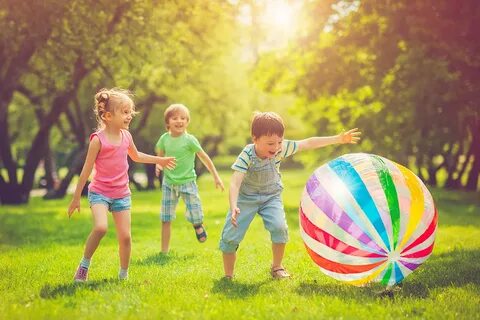                        2. Бумеранг«Поступай с другими так, как хочешь, чтобы поступали с тобой», — не зря так говорят! Пусть дети почувствуют это на себе в игре. Взрослый-ведущий предлагает игрокам дать ему различные задания, какие угодно. Кто-то из малышей ограничится скромными идеями, а кто-то наверняка захочет подшутить над ведущим.После этого ведущий говорит: «А теперь проделайте то, что вы придумали, сами».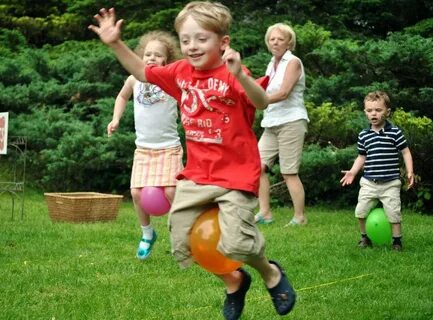      Важно! Разрешите отказаться, но пусть тогда он подробно расскажет о своих чувствах и объяснит, почему ему не хотелось вести себя так.3. Эмоциональное чтение      Одно из важных умений — понимать, какие чувства и эмоции движут людьми. Это способствует не только терпимости, но и быстрому налаживанию отношений с окружающими. Поиграйте с ребёнком в эмоциональное чтение. Начните читать любую книжку и, останавливаясь после каждого абзаца, просите маленьких слушателей дополнить рассказ описанием переживаний героев. Если детишек много, будет даже интереснее. А если малыш ещё не может сам сочинить продолжение, дополните сюжет сами.Пример: Посадил дед репку. Выросла репка большая-пребольшая. Стал дед репку из земли тянуть. Тянет-потянет — вытянуть не может. Дед расстроился, уселся на завалинке. Обидно стало старику, что силы уже не те, ведь в молодости он бы эту репку в секунду вытянул. «В следующем году редиску посажу, — думает дед, — её-то точно вытяну». А кого на помощь-то звать?»  Неловко деду, что приходится к женщине обращаться, но делать нечего: позвал он бабку…   И так далее.4. Воздушный шарикНередко случается, что эмоции переполняют нас, и нам кажется, что мы вот-вот лопнем. Проиграйте эту ситуацию. Попросите ребёнка надуть воздушный шар, а потом сдуть воздух.  Важно! Не забудьте объяснить крохе, чем это поможет ему в жизни. Когда он будет очень зол или обижен, готов ударить или расплакаться, он может набрать много-много воздуха и медленно выпустить его, как будто «выпускает пар». Во-первых, от этого станет легче физически, а во-вторых, за время упражнения острые эмоции отступят.5. Дружеское плечо    Доверие — ключевой фактор в установлении близких и эмоционально наполненных отношений. Эта игра — отличный тест на доверие.     Попросите ребёнка встать спиной к вам, вы встаете спиной к нему, и вместе выполняете одно задание, например, несете шарики, рисуете один рисунок на стене, выполняете уборку на столе и т.д. Общаться можно словами!6. Что за эмоция?    Игра, которая понравится даже самым маленьким, — своеобразная пантомима. Изображайте с помощью мимики, жестов и позы разные эмоции и предложите детям угадать, что это. Когда малыши начнут преуспевать в распознавании, пускай попробуют сами побывать в роли ведущего и изображать эмоции, чтобы другие угадывали.    Важно! Спектр эмоций выбирайте в соответствии с возрастом игроков. Трёхлетка вряд ли распознает философское настроение или замешательство, а школьнику будет скучно угадывать про радость и злость.7. Комплименты   Умение похвалить от души — ещё один важный для жизни навык. Эта отличная игра не только разовьёт его, но и станет прекрасным завершением любого цикла упражнений и способом поднять всем настроение.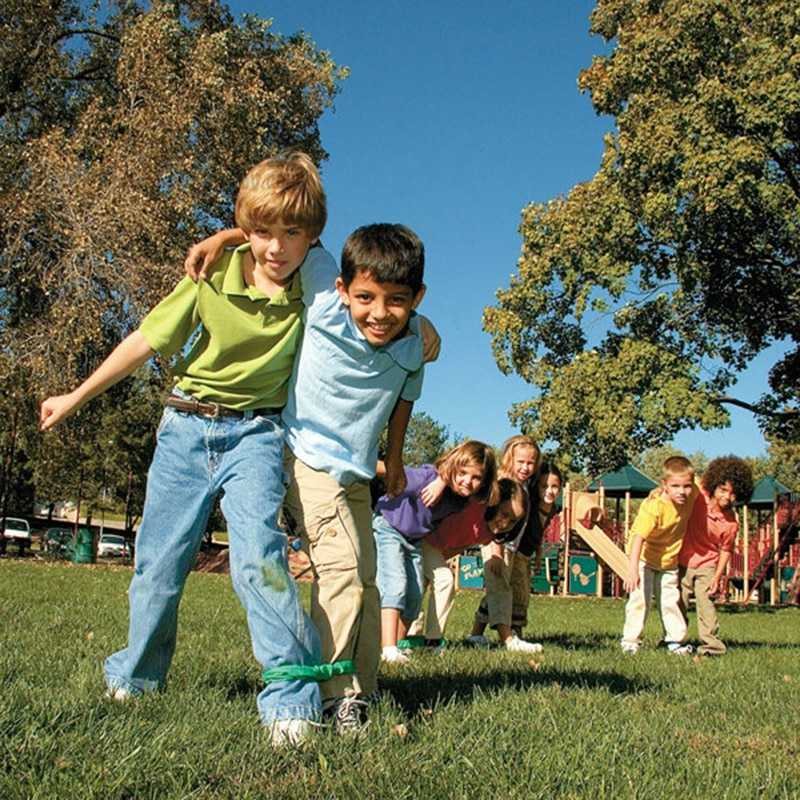 Дети садятся в круг, первый игрок говорит комплимент своему соседу справа. Тот должен поблагодарить его и похвалить уже своего правого соседа, и так до тех пор, пока круг не замкнётся.Важно! Маленьким детям может быть сложно делать комплименты, поэтому им полезно помогать, подсказывать. «Кажется, у Веры очень красивые глаза. Скажешь ей об этом?» «Помнишь, Максим сегодня сам завязал шнурки? Похвали его за это». Стоит помнить, что большинство игр на развитие эмоций хоть и более эффективны в группе, но могут быть использованы и для узкого круга — семьи или даже мамы с ребёнком. Важно!Эмоциям есть место везде и всегда, неважно, сколько людей вокруг.КОУ «Петропавловская школа-интернат»Игры для хорошего настроения дома летом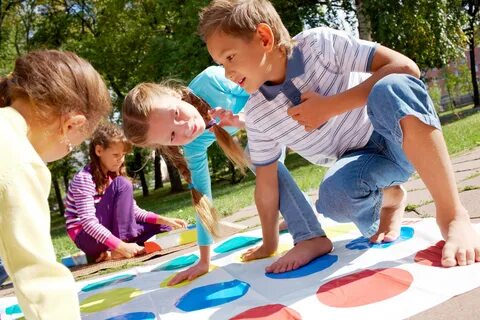 Советы  родителям  Составитель:педагог-психолог Виноградова Т.П.Муромцево - 2024